Great Bradley Church, Suffolk: Grave Number 168William Danby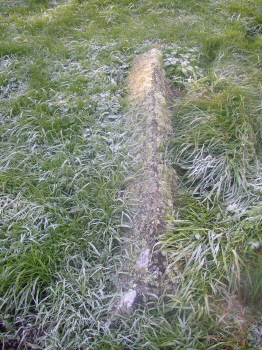 